SKRIPSIPERBEDAAN INTENSITAS SKALA NYERI POST OPERASI SECTIO CAESAREA ANTARA PEMBERIAN RELAKSASI BENSON DAN TEKNIK GENGGAM JARI DI RUANG PERISTI IBURSUD SIDOARJO 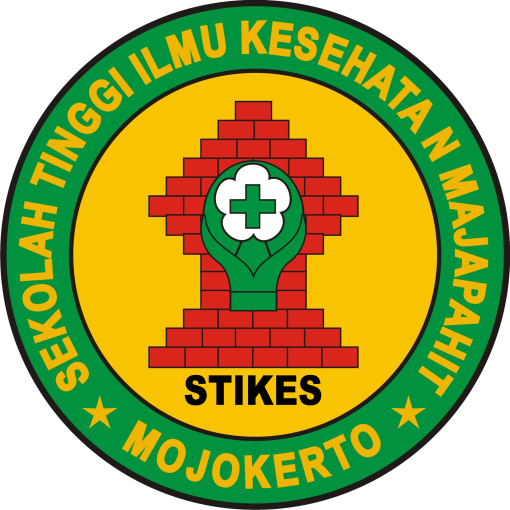 OLEH:FITRI ARY WAHYUNI2124201002PROGRAM STUDI S1 KEPERAWATANSEKOLAH TINGGI ILMU KESEHATAN MAJAPAHITMOJOKERTO2023